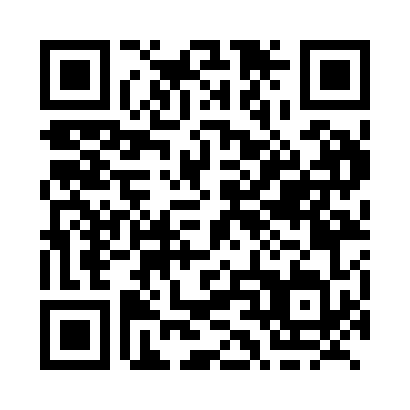 Prayer times for Haultain, Ontario, CanadaWed 1 May 2024 - Fri 31 May 2024High Latitude Method: Angle Based RulePrayer Calculation Method: Islamic Society of North AmericaAsar Calculation Method: HanafiPrayer times provided by https://www.salahtimes.comDateDayFajrSunriseDhuhrAsrMaghribIsha1Wed4:286:021:106:108:189:522Thu4:266:001:096:108:199:533Fri4:255:591:096:118:209:554Sat4:235:581:096:128:229:575Sun4:215:561:096:128:239:596Mon4:195:551:096:138:2410:007Tue4:175:541:096:148:2510:028Wed4:155:521:096:158:2610:049Thu4:135:511:096:158:2810:0510Fri4:125:501:096:168:2910:0711Sat4:105:491:096:178:3010:0912Sun4:085:471:096:178:3110:1113Mon4:065:461:096:188:3210:1214Tue4:055:451:096:198:3310:1415Wed4:035:441:096:198:3410:1616Thu4:015:431:096:208:3610:1717Fri4:005:421:096:218:3710:1918Sat3:585:411:096:218:3810:2119Sun3:575:401:096:228:3910:2220Mon3:555:391:096:238:4010:2421Tue3:545:381:096:238:4110:2622Wed3:525:371:096:248:4210:2723Thu3:515:361:096:248:4310:2924Fri3:495:351:096:258:4410:3025Sat3:485:351:106:268:4510:3226Sun3:475:341:106:268:4610:3327Mon3:465:331:106:278:4710:3528Tue3:445:331:106:278:4810:3629Wed3:435:321:106:288:4910:3830Thu3:425:311:106:288:5010:3931Fri3:415:311:106:298:5010:40